Voveti Blackberry Rosemary Cocktails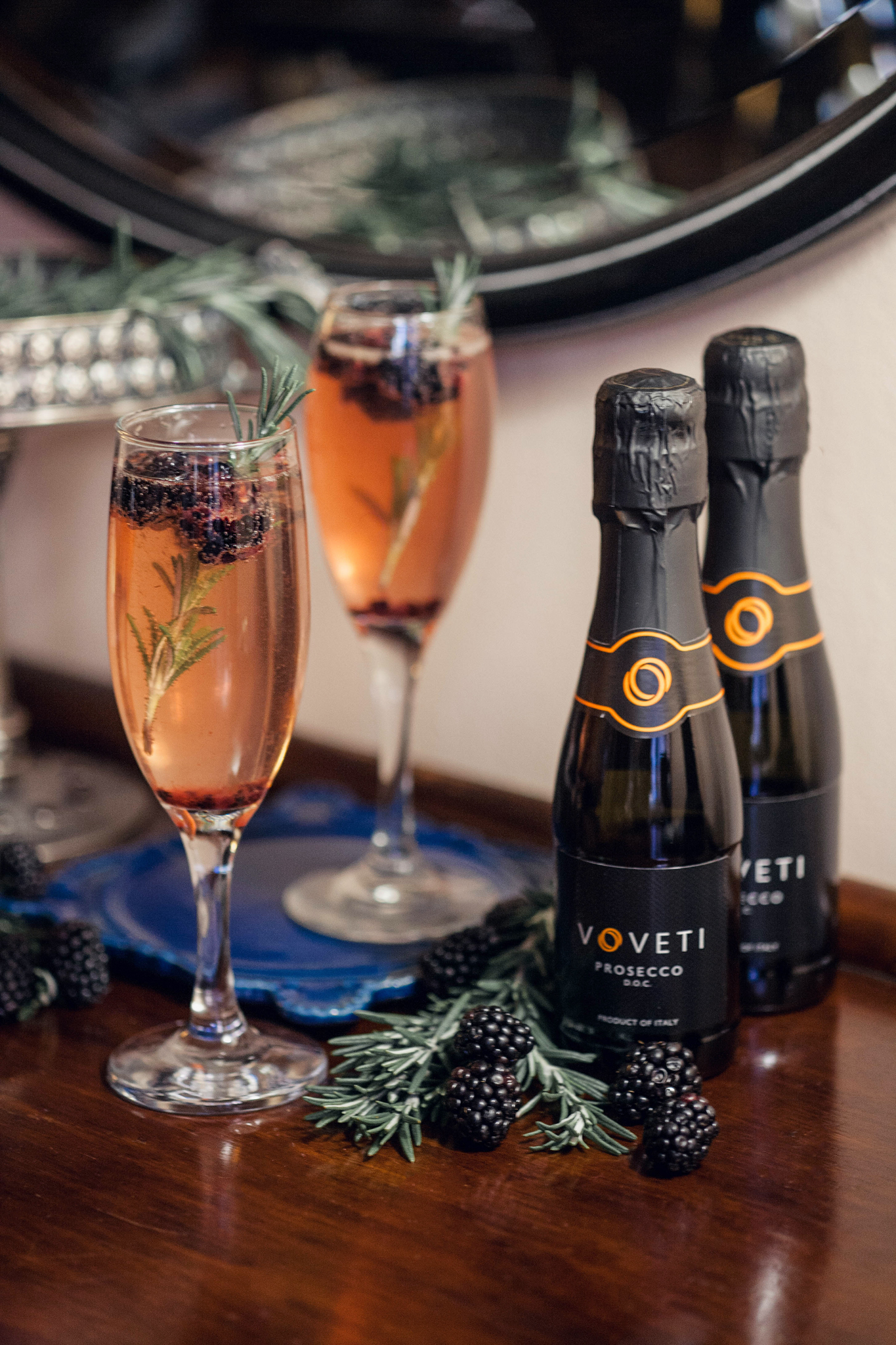 Serves 2-4Ingredients:Voveti Prosecco
Some blackberries
Few sprigs of fresh rosemary
Directions:Pour the Voveti Prosecco into champagne flutes, but don’t fill it up right to the top yet (leave some space). Add a few blackberries to each glass and use a teaspoon to lightly crush them, releasing their purple juices. Add a sprig of rosemary to easy glass and serve immediately.